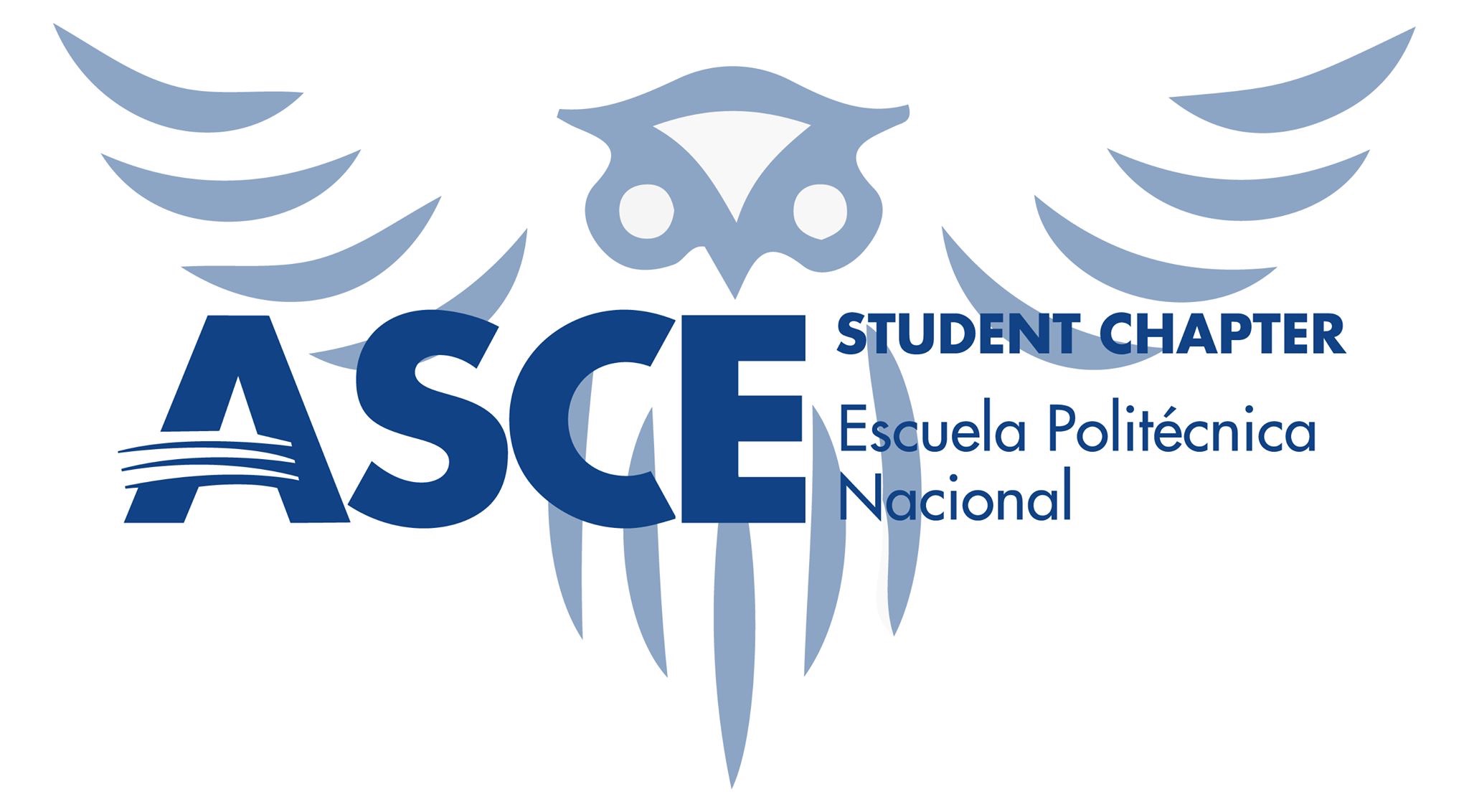 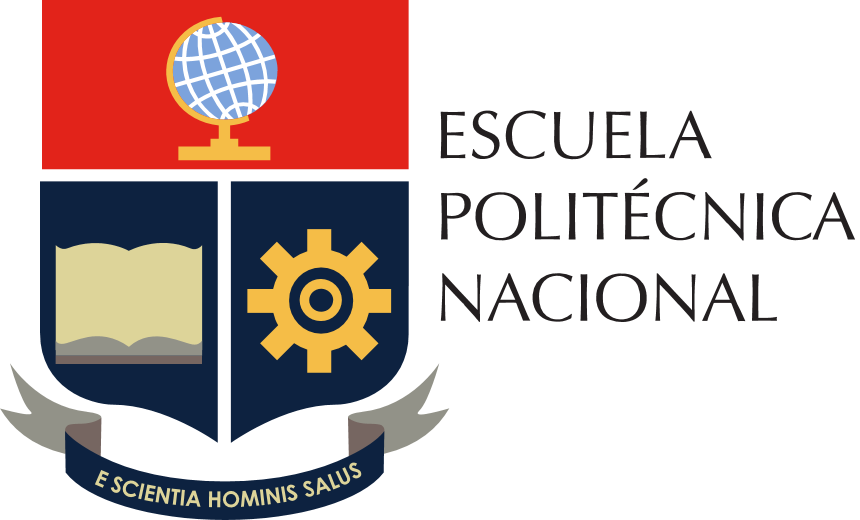 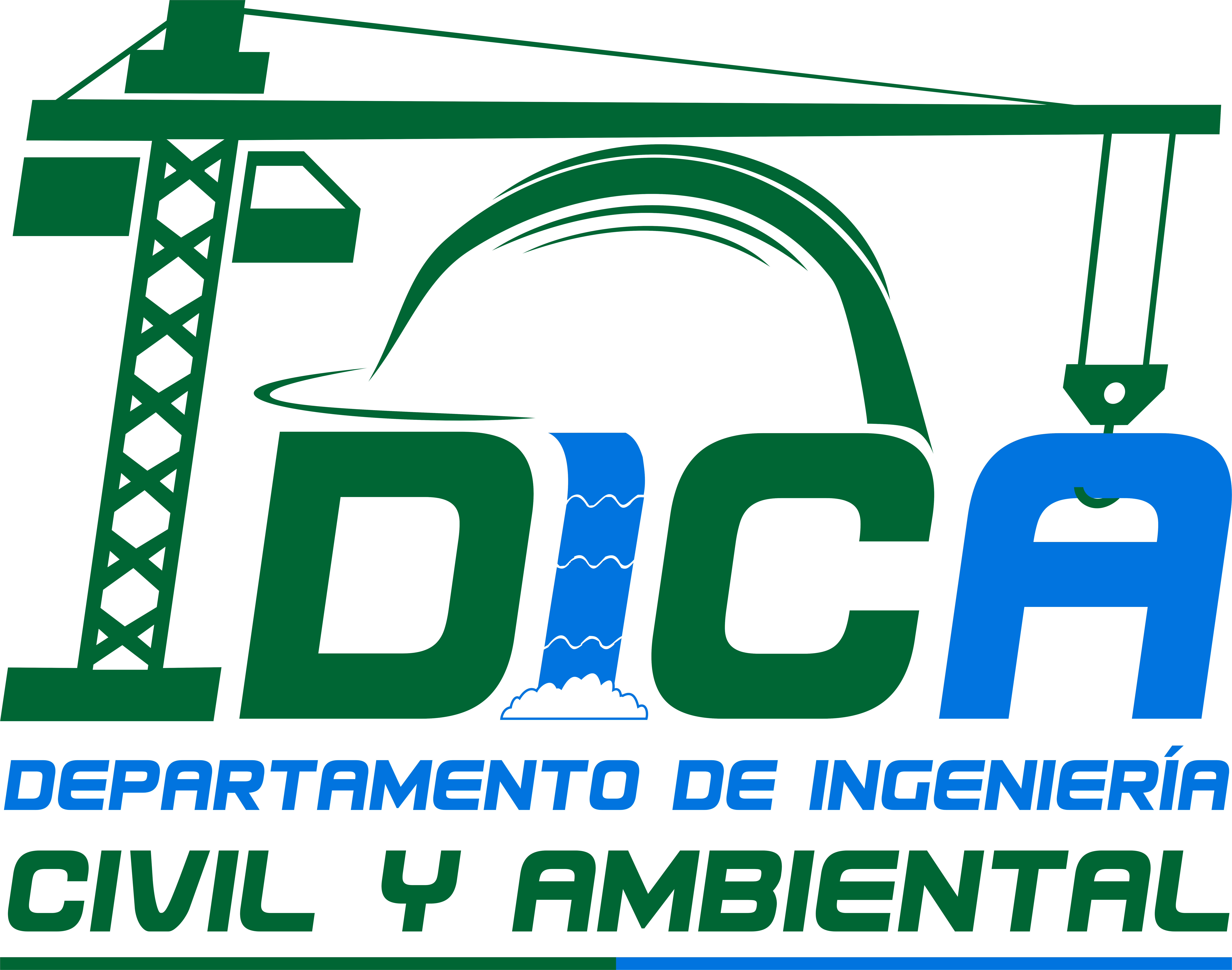 Escuela Politécnica NacionalCiclo de Conferencias del Departamento de Ingeniería Civil y AmbientalTítulo de la Conferencia: AMENAZA, VULNERABILIDAD Y CONFIGURACIÓN APROPIADA Y USO DE MATERIALES EN LA CONSTRUCCIÓN,El sismo de abril de 2016 demostró que las construcciones en nuestro país no son seguras ante sismos, debido principalmente al desconocimiento de la construcción segura, entre las principales causas son la informalidad, el uso del sistema aporticado basado en columnas, vigas y losas, y paredes sobrepuestas de mampostería,  el uso inadecuado de losas planas, las ampliaciones y modificaciones indiscriminadas. Es importante conocer cuáles son los aspectos más importantes a tomar en cuenta para disminuir estos riesgos; por lo que los pasos que se deben seguir para este objetivo son:Revisión general de los conceptos de riesgo, amenaza, vulnerabilidad y resilienciaRevisión de las patologías más comunes que se producen en nuestro medio que son las principales causas de colapsos: columna corta, piso blando, incompatibilidad dinámica de materiales, torsión, efecto Panqueque Estudio de la configuración arquitectónica  ideal para lograr edificaciones más seguras, generalmente con el uso de sistemas pared portante antes que sistemas aporticadosEl uso de materiales alternativos tradicionales como la tierra armada (adobe o tapial), bahareque o Quincha, mampostería portante (confinada, reforzada, enchapada)El uso de paredes portantes de hormigón armado (fundido, proyectado, prefabricado), enfatizando en su propuesta arquitectónica ideal y detalles constructivosEl uso de la caña guadua (acerchada, tipo bahareque, entramado)El uso de la madera (poste viga, entramado, apanelada, acerchada, prefabricada)El uso de nuevas propuestas como el sistema Steel Framing que es un sistema pared portantes, el uso de contenedores metálicos, Gypsum El uso racional de los sistemas postensadosSistemas de disipación sísmica: disipadores sísmicos, aisladores de baseExpositor:Ing. M.Sc. Félix Vaca MoncayoIngeniero Civil, Escuela Politécnica NacionalM.Sc. University of Dundee, Gran BretañaInvestigador visitante de la Universidad de Texas en Austin(dos años)Varios cursos en varios de especialización en varios países: Macedonia, Perú, MéxicoProfesor de la Escuela Politécnica Nacional, Universidad Católica, Universidad central, Universidad de las Américas, Universidad de las Fuerzas Armadas, Universidad San Francisco.Ex director de ingeniería de la entidad Colaboradora ecp, actual director de ingeniería de la entidad colaboradora Desintecsa y proponente del sistema de aprobación de estudios estructurales del DMQCoordinador y miembro de los capítulos Mampostería y Vivienda de dos pisos de la NECVarias publicaciones sobre varios temasDiseño estructural de varios edificios de alturaProyectos de consultoría sobre reforzamiento de edificaciones patrimoniales y contemporáneasDiseño de 24  puentes metálicos con tubería de oleoductoEx Jefe del Departamento de Estructuras de la Facultad de Civil de la Politécnica NacionalAutor de 2 artículos internacionalesAutor de 40 artículos Técnicos Nacionales3 conferencias Internacionales sobre aspectos técnicos45 conferencias dictadas sobre aspectos técnicosDirector de 38 tesis de gradoAnálisis y diseño estructural de 25 edificiosAnálisis y diseño estructural de varios proyectos de Agua potable y alcantarilladoPrimer premio Nacional a la innovación otorgado por el CENECYT por un proyecto innovador de construcciónFecha y hora: jueves, 30 de mayo de 2019 de 11h00 a 13h00Lugar: 	Aula 405 del edificio de Ingeniería Civil y Ambiental, libre acceso  Contacto: Ing. M.Sc. Nicolay Yanchapanta:  nicolay.yanchapanta@epn.edu.ec